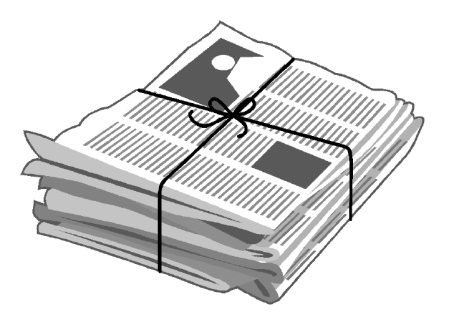 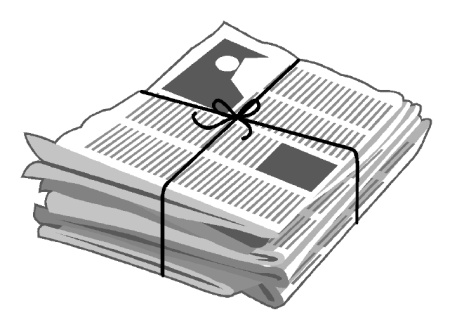 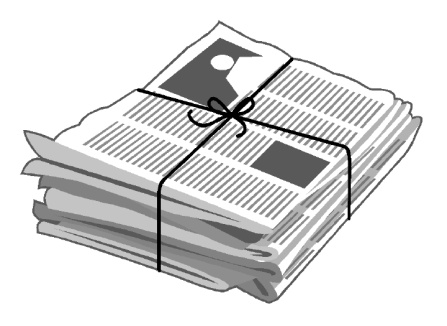 SPOMLADANSKA ZBIRALNA AKCIJA PAPIRJAKDAJ: od ponedeljka, 9. 4. 2018, do petka, 13. 4. 2018tehtanje bo v petek, 13. 4. 2018KJE: parkirišče pred vhodom v šolo (službeni vhod)Papir lahko prinesete med tednom v matično učilnico ali ga pripeljete v petek od 6.30 dalje, ko bo tehtanje.PROSIMO, DA LOČITE PAPIR IN KARTON.Namen zbiralne akcije: kritje stroškov ureditve eko učilniceNagrade: najboljši trije razredi, ki bodo prispevali največjo količino papirja, prejmejo sladko nagrado